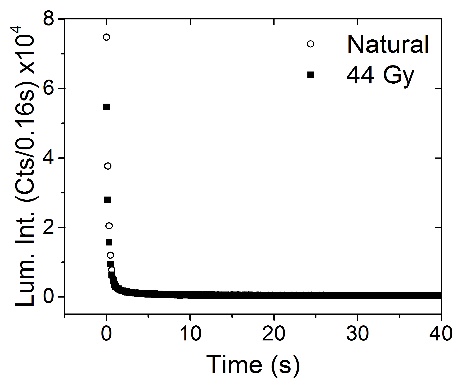 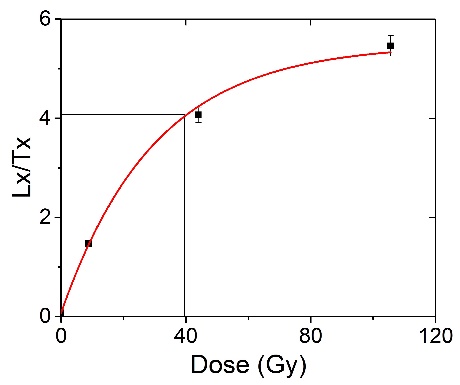 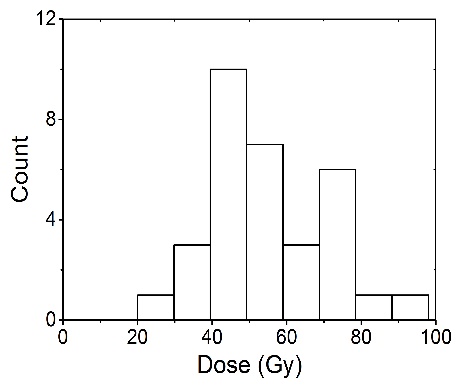 A1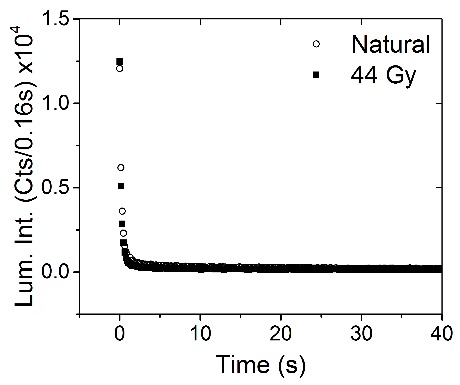 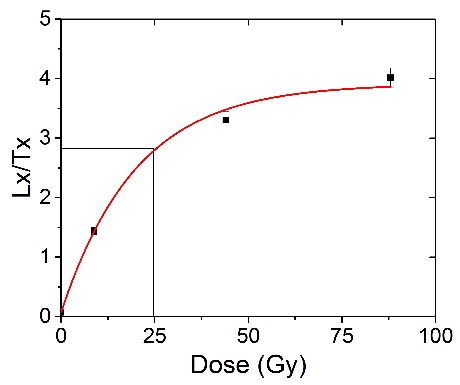 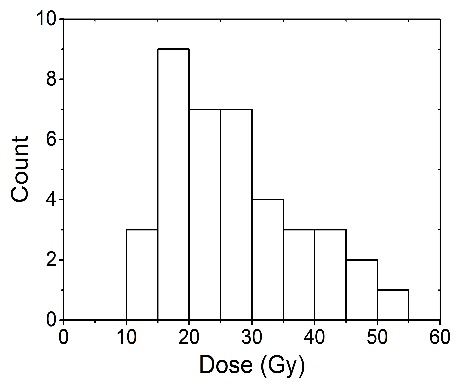 A2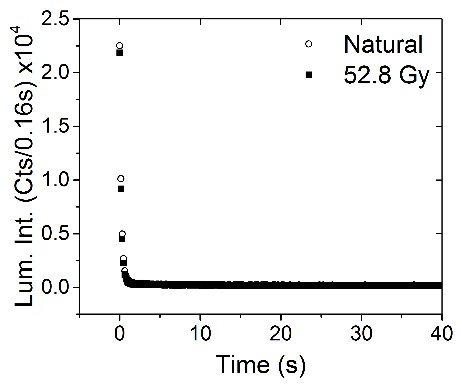 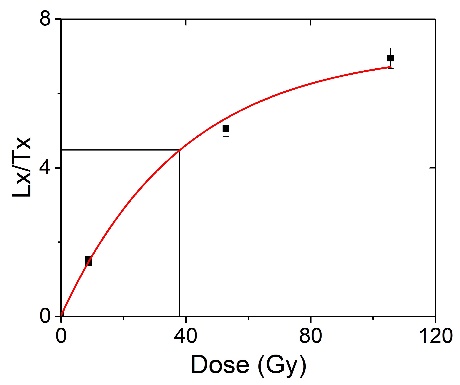 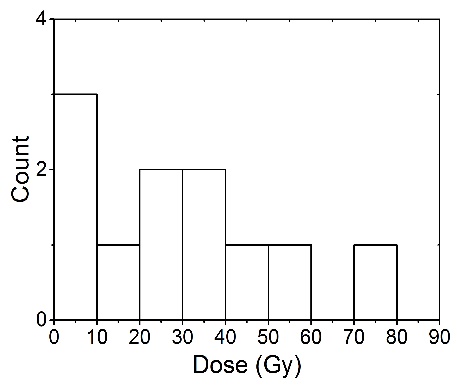 B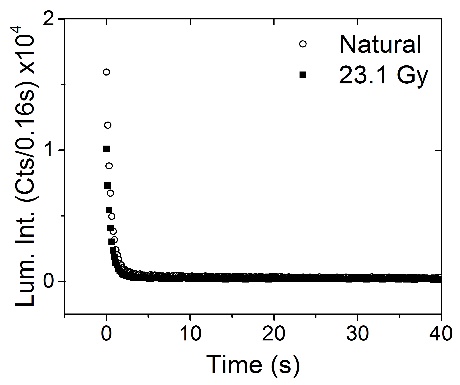 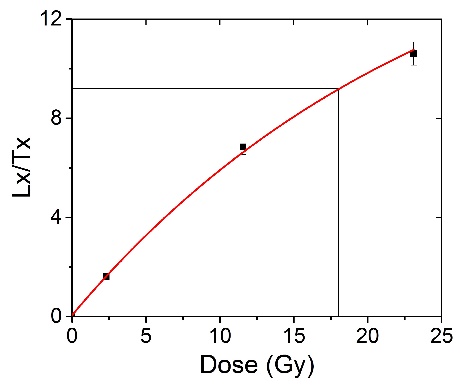 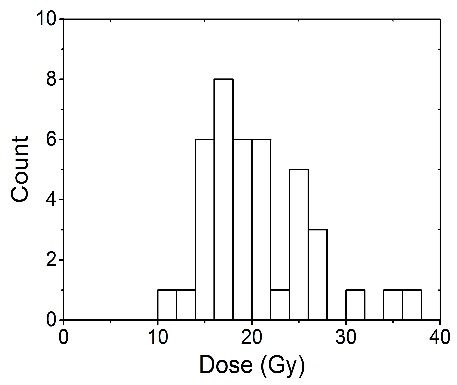 C1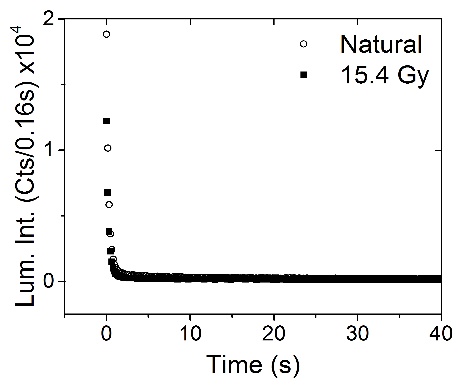 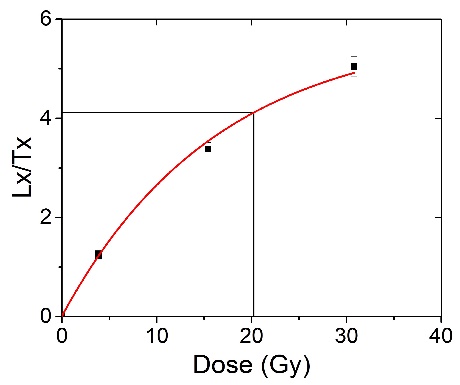 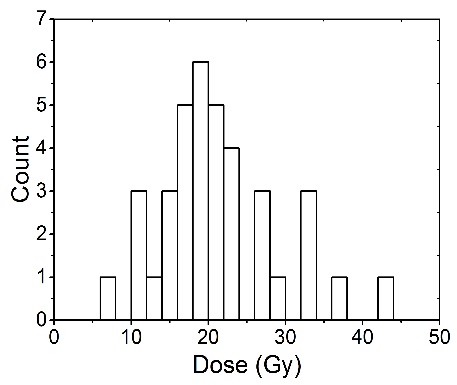 C2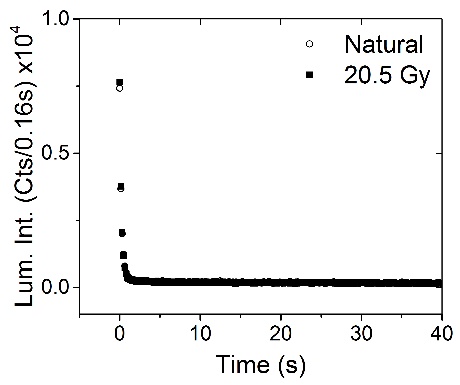 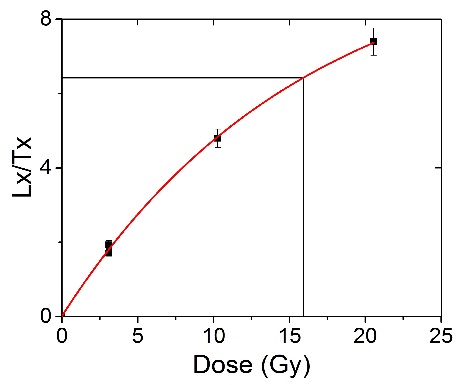 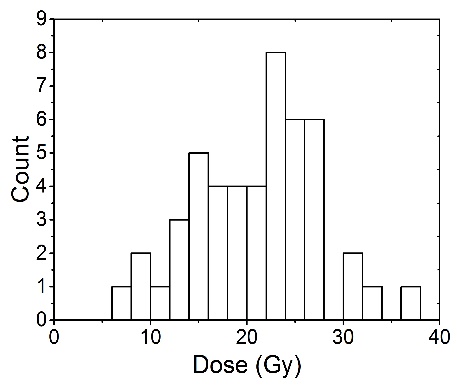 D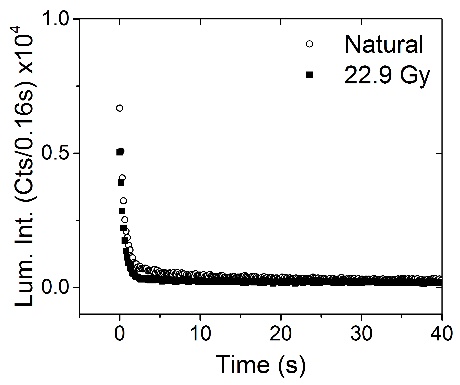 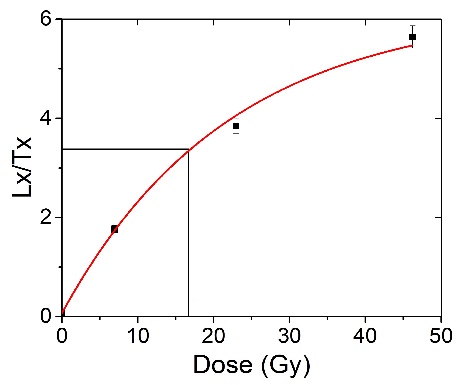 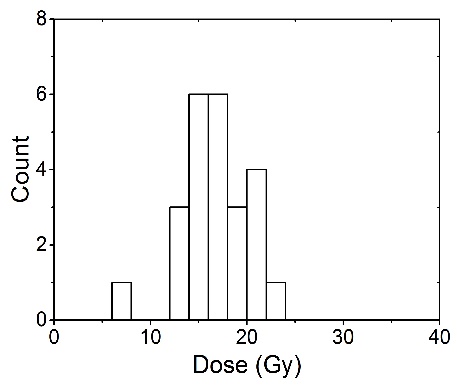 E1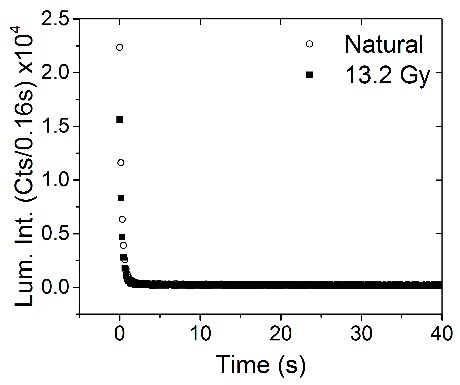 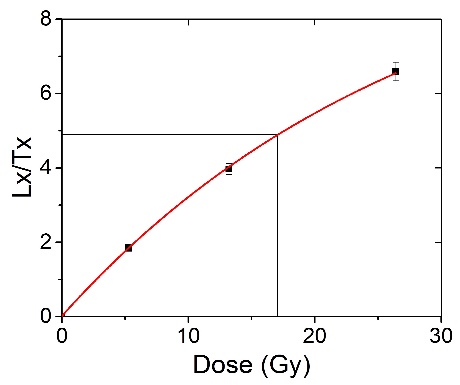 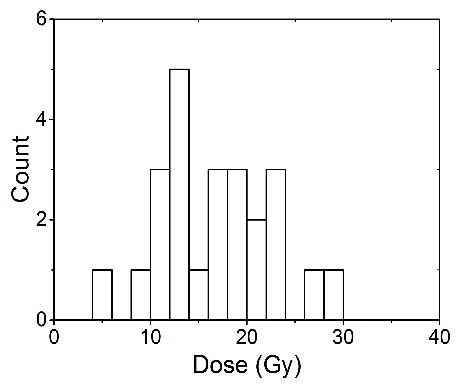 E2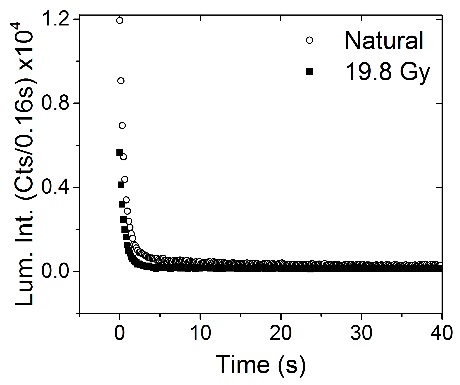 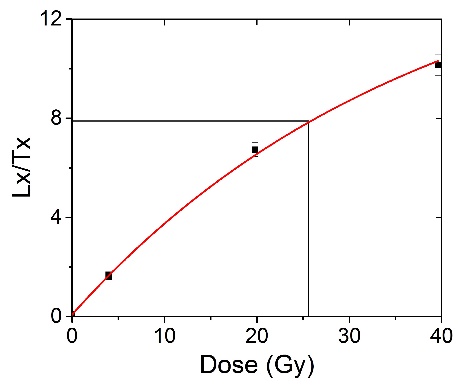 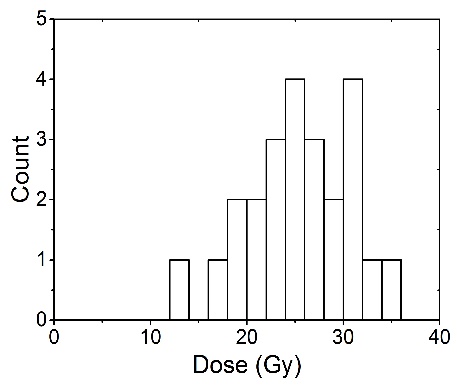 F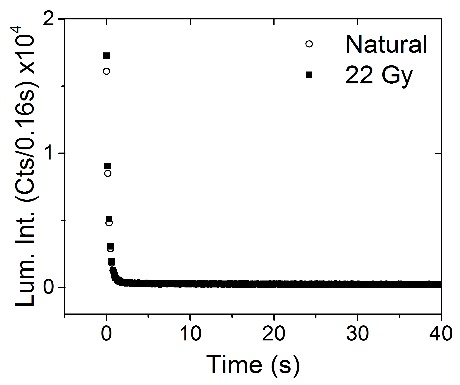 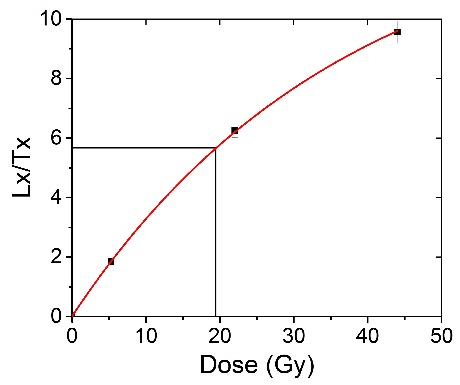 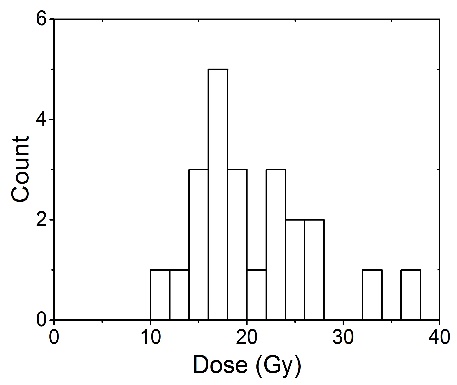 G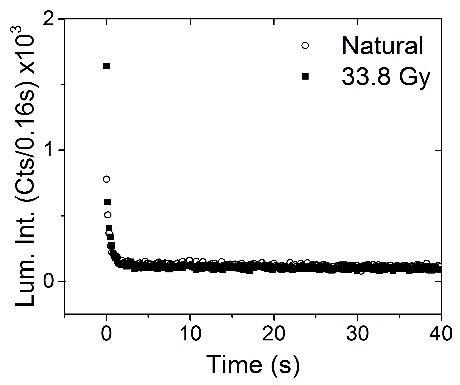 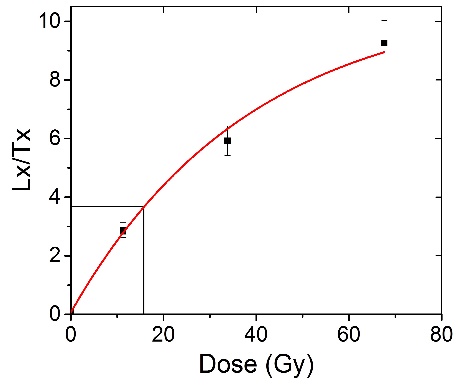 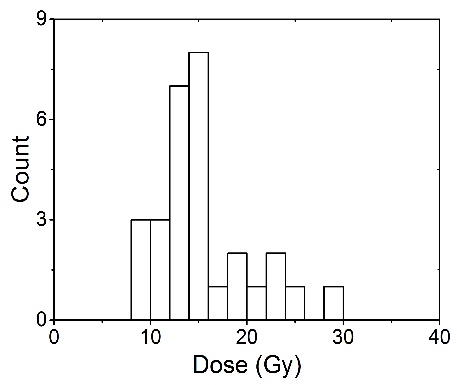 GB-A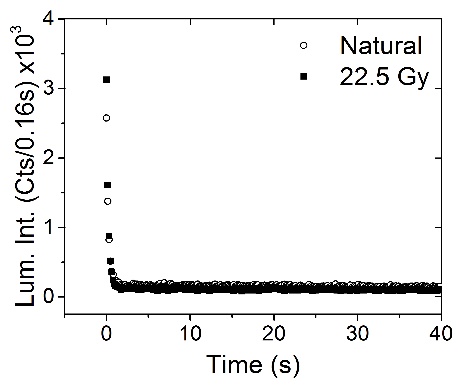 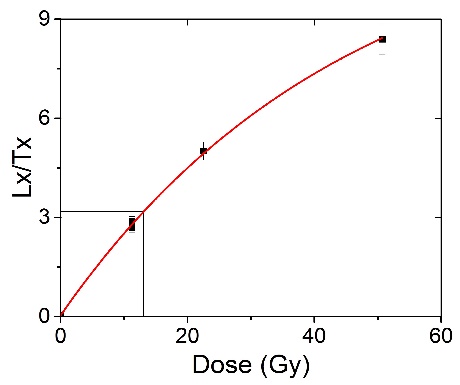 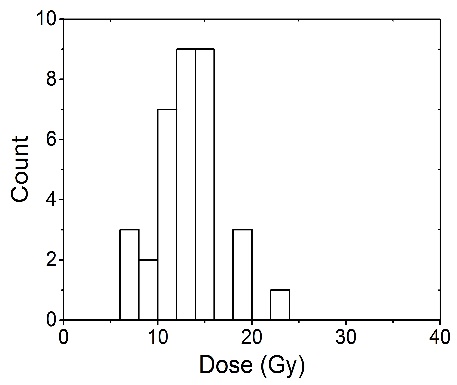 GB-B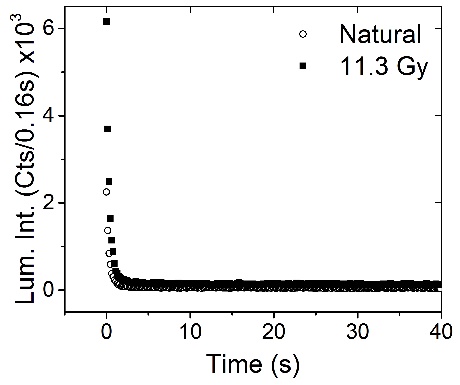 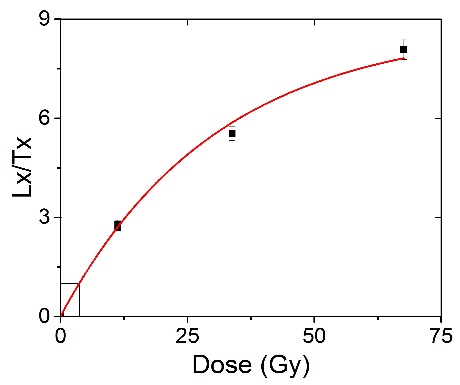 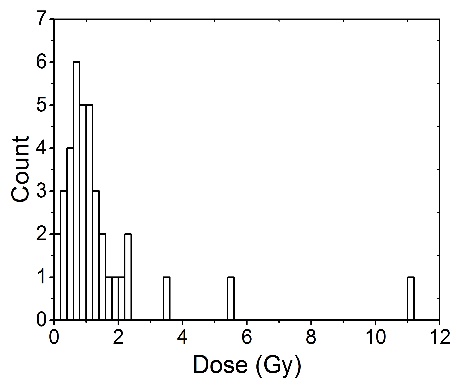 MOD-LK-WPGFigure S1: Analytical details for each sample:  (1) Typical shinedown curve of quartz, (2) Growth curve fitting single exponential, and (3) Dose distribution.